§3-815.  Administration in more than one state; duty of personal representative1.  Estate assets subject to all claims, allowances and charges.  All assets of estates being administered in this State are subject to all claims, allowances and charges existing or established against the personal representative wherever appointed.[PL 2017, c. 402, Pt. A, §2 (NEW); PL 2019, c. 417, Pt. B, §14 (AFF).]2.  Estate insufficient; claimants to receive equal proportion of claims.  If the estate either in this State or as a whole is insufficient to cover all family exemptions and allowances determined by the law of the decedent's domicile, prior charges and claims after satisfaction of the exemptions, allowances and charges, each claimant whose claim has been allowed either in this State or elsewhere in administrations of which the personal representative is aware is entitled to receive payment of an equal proportion of the claimant's claim.  If a preference or security in regard to a claim is allowed in another jurisdiction but not in this State, the creditor so benefited is to receive dividends from local assets only upon the balance of the creditor's claim after deducting the amount of the benefit.[PL 2017, c. 402, Pt. A, §2 (NEW); PL 2019, c. 417, Pt. B, §14 (AFF).]3.  Local assets apply first to claims allowed in this State.  In case the family exemptions and allowances, prior charges and claims of the entire estate exceed the total value of the portions of the estate being administered separately and this State is not the state of the decedent's last domicile, the claims allowed in this State must be paid their proportion if local assets are adequate for the purpose, and the balance of local assets must be transferred to the domiciliary personal representative.  If local assets are not sufficient to pay all claims allowed in this State the amount to which they are entitled, local assets must be marshalled so that each claim allowed in this State is paid its proportion as far as possible, after taking into account all dividends on claims allowed in this State from assets in other jurisdictions.[PL 2017, c. 402, Pt. A, §2 (NEW); PL 2019, c. 417, Pt. B, §14 (AFF).]SECTION HISTORYPL 2017, c. 402, Pt. A, §2 (NEW). PL 2017, c. 402, Pt. F, §1 (AFF). PL 2019, c. 417, Pt. B, §14 (AFF). The State of Maine claims a copyright in its codified statutes. If you intend to republish this material, we require that you include the following disclaimer in your publication:All copyrights and other rights to statutory text are reserved by the State of Maine. The text included in this publication reflects changes made through the First Regular and First Special Session of the 131st Maine Legislature and is current through November 1. 2023
                    . The text is subject to change without notice. It is a version that has not been officially certified by the Secretary of State. Refer to the Maine Revised Statutes Annotated and supplements for certified text.
                The Office of the Revisor of Statutes also requests that you send us one copy of any statutory publication you may produce. Our goal is not to restrict publishing activity, but to keep track of who is publishing what, to identify any needless duplication and to preserve the State's copyright rights.PLEASE NOTE: The Revisor's Office cannot perform research for or provide legal advice or interpretation of Maine law to the public. If you need legal assistance, please contact a qualified attorney.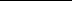 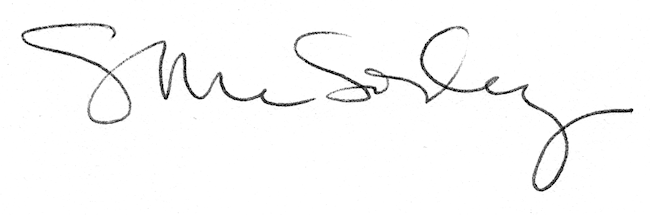 